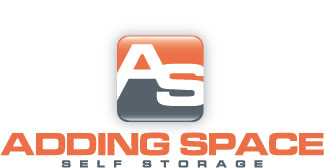 256-378-3131StandardClimate Controlled Units$10.00 DEPOSIT ON ALL UNITSSizeAuto PayAuto PayRegular5X10$23.75$23.75$25.0010X10$38.00$38.00$40.0010X15$52.25$52.25$55.0010X20$61.75$61.75$65.0010x30$90.25$90.25$95.0012X30$104.50$110.00$110.0020X20$109.25$115.00$115.00SizeAuto PayRegular5X5$23.75$25.005X10$33.25$35.0010X10$57.00$60.0010X15$76.00$80.0010X20$90.25$95.00